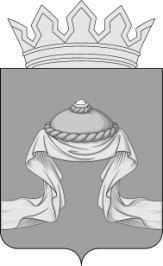 Администрация Назаровского районаКрасноярского краяРАСПОРЯЖЕНИЕ«18» 05 2021                                   г. Назарово                                          № 281-рВ целях развития массовой физической культуры на территории Назаровского района, пропаганды и развития массового спорта, в соответствии с Федеральными законами от 06.10.2003 № 131-ФЗ «Об общих принципах организации местного самоуправления в Российской Федерации»,                 от 04.12.2007 № 329-ФЗ «О физической культуре и спорте в Российской Федерации», руководствуясь Уставом муниципального образования Назаровский муниципальный район Красноярского края:Главному специалисту по физической культуре и спорту отдела культуры, спорта и молодежной политики администрации Назаровского района (Бакланова) организовать и провести районные соревнования по полиатлону среди взрослого населения в зачет XXI летних спортивных игр «Олимпийская нива района» 22 мая 2021 года в поселке Красная Поляна Назаровского района.2. Утвердить Положение о проведении районных соревнований            по полиатлону среди взрослого населения в зачет XXI летних спортивных игр «Олимпийская нива района» согласно приложению 1.3. Утвердить смету расходов на проведение районных соревнований   по полиатлону среди взрослого населения в зачет XXI летних спортивных игр «Олимпийская нива района» согласно приложению 2.4. Финансовому управлению администрации Назаровского района (Мельничук) осуществить финансирование расходов, связанных с питанием и призами участников мероприятий, в пределах бюджетных ассигнований согласно муниципальной программе «Развитие физической культуры и спорта Назаровского района».5. Отделу учета, контроля и отчетности администрации Назаровского района (Божкевич) оплатить расходы на питание и призы участникам соревнований и списать товарно-материальные ценности (грамоты, кубки и призы), связанные с проведением соревнований, согласно муниципальной программе «Развитие физической культуры и спорта Назаровского района» в рамках отдельного мероприятия «Проведение районных спортивно-массовых мероприятий, обеспечение участия спортсменов-членов сборных команд района по видам спорта в зональных, краевых соревнованиях» согласно утвержденной смете расходов.6. Заместителю главы района по социальным вопросам администрации Назаровского района (Дедюхина) обеспечить организацию контроля за качеством питания участников соревнований и оказание медицинской помощи в соответствии с действующим законодательством Российской Федерации. 7. Отделу организационной работы и документационного обеспечения администрации Назаровского района (Любавина) разместить распоряжение на официальном сайте муниципального образования Назаровский район Красноярского края в информационно-телекоммуникационной сети «Интернет».8. Контроль за исполнением распоряжения возложить на заместителя главы района по социальным вопросам (Дедюхина).9. Распоряжение вступает в силу со дня подписания.Глава района							          	   Г.В. АмпилоговаПриложение 1к распоряжению администрации Назаровского районаот «18» 05 2021 № 281-рП О Л О Ж Е Н И Ео проведении районных соревнований по полиатлону среди взрослого населения в зачет XXI летних спортивных игр «Олимпийская нива района»1. ЦЕЛИ И ЗАДАЧИСоревнования проводятся с целью массового привлечения взрослого населения к занятиям спорта, а так же улучшения качества разносторонней физической, моральной и волевой подготовки граждан. Результаты идут в зачет XXI летних спортивных игр «Олимпийская нива района».2. СРОКИ И МЕСТО ПРОВЕДЕНИЯСоревнования проводятся 22 мая 2021 года в п. Красная Поляна  Назаровского района Приезд команд к 9-30 час. Начало соревнований в 10-00 час;3.РУКОВОДСТВО СОРЕВНОВАНИЯМИРуководство соревнованиями возлагается на главного специалиста по физической культуре и спорту отдела культуры, спорта и молодежной политики администрации Назаровского района.Непосредственная ответственность за проведение соревнований возлагается на главную судейскую коллегию.Главный судья соревнований: Е.А. ЛобзенкоГлавный секретарь соревнований: Сироткина А.С.4.УЧАСТНИКИ СОРЕВНОВАНИЙ И ДОПУСКК участию в соревнованиях допускаются спортсмены возраста 18 лет и старше, прошедшие медицинский осмотр, имеющие в паспорте отметку о регистрации по месту жительства в Назаровском районе.Всем участникам соревнований необходимо иметь при себе документ, удостоверяющий личность. Участники без паспорта, с копией паспорта (копией свидетельства о рождении) к участию в соревнованиях не допускаются.Заявки, заверенные врачом, представителем команды, подаются в день приезда на соревнования в судейскую коллегию. Заявки подаются строго в напечатанном виде.Предварительные заявки подаются по тел. 5-74-05 или на электронный адрес stepnoecskvektor@mail.ru до 17 часов 00 минут 20 мая 2021 года.5. ОРГАНИЗАЦИЯ И ПРОВЕДЕНИЕ СОРЕВНОВАНИЙСоревнования лично-командные, проводятся в соответствии с правилами вида спорта «Полиатлон», утвержденными приказом Минспорта России от 18.10.2019 № 866 (далее Правила) и настоящим положением. Состав команды 2 женщины, 2 мужчин.Программа1. СтрельбаСтрельба ведется из положения стоя без упора, упражнение III-ВП. Дистанция для стрельбы 10 метров, мишень № 8, образца 1988 г. Время на подготовку 5 минут, общее время на стрельбу – 20 минут. Количество пробных выстрелов 3, количество зачетных выстрелов -10. Для стрельбы применяются пневматические винтовки российского и зарубежного производства любой модели, конструкция которых отвечает требованиям правил соревнований. Пневматические винтовки, оснащенные оптическим прицелом, не допускаются.Стрельба ведется из пневматического оружия представленного организатором.Разрешается использование стрелковых костюмов, обуви и перчаток, отвечающих требованиям правил соревнований.2. Силовая гимнастикаСоревнования женщин проводятся в сгибании и разгибании рук в упоре лежа. При судействе используется контактная платформа высотой 5 см.Соревнования мужчин проводятся в подтягивании на высокой гимнастической перекладине.3. БегДистанция мужчины –2000 м, женщины-1000 м. Требования к спортивной форме: майка (футболка), полурукавка, легкоатлетические трусы (шорты), шиповки для бега или кроссовки.4. ЭстафетаЭстафета смешанная 2 женщины, 2 мужчин 4х400 м.Личное первенство определяется по наибольшей сумме очков, без эстафеты, набранных по результатам всех упражнений отдельно среди мужчин и женщин. При равенстве очков у двух и более спортсменов преимущество получает участник, показавший лучший по времени результат в беге.Командное первенство определяется по наименьшей сумме мест –очков, набранных в личном первенстве четырьмя участниками (2муж. и          2 жен.) При равенстве очков у двух и более команд преимущество получает команда, занявшая большее количество первых, вторых и т.д. личных мест.6. ЗАЯВКИЗаявки, заверенные врачом, представителем команды подаются в день приезда на соревнования в судейскую коллегию. Заявки подаются строго в напечатанном виде.Предварительные заявки подаются по тел. 5-74-05 до 17 часов 00 минут 20 мая 2021 годаКоманды, не подавшие предварительные заявки, до соревнований не допускаются.6. НАГРАЖДЕНИЕ И ФИНАНСИРОВАНИЕКоманды, занявшие 1 места, кубком, грамотами и призами.Команды, занявшие 2-3 места, награждаются грамотами, призами.Грамотой и призами награждаются лучшие спортсмены.Награждение, питание и другие расходы, связанные с проведением районных соревнований, осуществляются за счет средств районного бюджета согласно муниципальной программе «Развитие физической культуры и спорта Назаровского района» в рамках отдельного мероприятия «Проведение районных спортивно-массовых мероприятий, обеспечение участия спортсменов-членов сборных команд района по видам спорта в зональных, краевых соревнованиях».Расходы, связанные с проездом участников соревнований, осуществляются за счет командирующей организации.7. ПРОТЕСТЫПротест на нарушение правил соревнования или настоящего положения может быть подан представителем команды в письменном виде на имя главного судьи соревнований с указанием пунктов правил или настоящего положения, которые протестующий считает нарушенными, даты и точного времени подачи протеста.Протест, связанный с результатом игры, подается не позднее, чем через 20 минут после опубликования предварительного результата. Протест по допуску участника рассматривается до начала соревнований. В случае невозможности принятия решений до начала соревнований участник допускается к соревнованиям под протестом, а решение по протесту принимается до утверждения результатов. Решение по протесту излагается в виде резолюции на протесте. Если решение по данному протесту не удовлетворяет протестующего, он вправе подать апелляцию в адрес организаторов соревнований. Апелляция рассматривается в течение часа. Если требуется более длительное рассмотрение по фактам, изложенным в протесте и апелляции, то решение должно быть вынесено обязательно до утверждения результатов.ГруппаСтрельбаСиловая гимнастикабегЭстафетаМужчиныIII-ВППодтягивание, 4 мин.2000 м2х400ЖенщиныIII-ВПСгибание, разгибание рук в упоре лежа, 4 мин.1000 м2х400